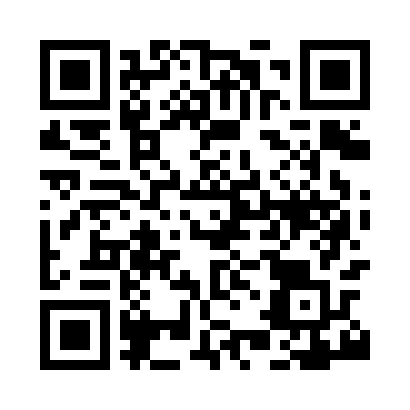 Prayer times for Archdeacon Rock, UKMon 1 Apr 2024 - Tue 30 Apr 2024High Latitude Method: Angle Based RulePrayer Calculation Method: Islamic Society of North AmericaAsar Calculation Method: HanafiPrayer times provided by https://www.salahtimes.comDateDayFajrSunriseDhuhrAsrMaghribIsha1Mon5:096:501:225:487:549:362Tue5:066:481:215:497:569:383Wed5:036:461:215:517:589:404Thu5:006:431:215:528:009:435Fri4:576:411:215:538:019:456Sat4:546:381:205:558:039:487Sun4:526:361:205:568:059:508Mon4:496:341:205:578:079:529Tue4:466:311:195:588:099:5510Wed4:436:291:196:008:109:5711Thu4:406:271:196:018:1210:0012Fri4:376:241:196:028:1410:0213Sat4:346:221:186:038:1610:0514Sun4:306:201:186:058:1810:0715Mon4:276:171:186:068:2010:1016Tue4:246:151:186:078:2110:1317Wed4:216:131:176:088:2310:1518Thu4:186:111:176:108:2510:1819Fri4:156:081:176:118:2710:2120Sat4:126:061:176:128:2910:2321Sun4:096:041:176:138:3010:2622Mon4:056:021:166:148:3210:2923Tue4:025:591:166:158:3410:3224Wed3:595:571:166:178:3610:3525Thu3:565:551:166:188:3810:3826Fri3:535:531:166:198:3910:4127Sat3:495:511:166:208:4110:4428Sun3:465:491:156:218:4310:4729Mon3:435:471:156:228:4510:5030Tue3:395:451:156:238:4710:53